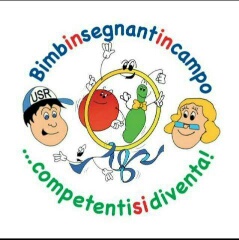 MANIFESTAZIONE “UNA REGIONE IN MOVIMENTO 2019”BARI PALAZZETTO “PALACARRASSI” 31 MAGGIORADUNO PRESSO IL PALAZZETTO DI BARI ALLE  ORE 9,00I BAMBINI ENTRERANNO ACCOMPAGNATI DAI DOCENTI E SARANNO ACCOLTI ALL’INGRESSO DAL PERSONALE CHE AVRA’ IL COMPITO DI ACCOMPAGNARLI PRESSO LE LORO POSTAZIONI.   SI POSIZIONANO IN CAMPO LUNGO I LATI LUNGHI SUDDIVISI NEI VARI GRUPPI.PRESENTAZIONE PROGETTOI BAMBINI IN FILA PER DUE, CON SOTTOFONDO MUSICALE , ENTRANO IN CAMPO CON IL LOGO DELLA SCUOLA , SI POSIZIONANO FRONTE AL PUBBLICO  SECONDO L’ORDINE DEI COLORI CORRISPONDENTI ALLE SCUOLE (PER  FORMARE UN ARCOBALENO)ENTRATA NEL SEGUENTE ORDINE:1)  26°C.D MONTE SAN MICHELE BARI 103 BAMBINI ( COLORE MAGLIA BIANCA)2)  5° CIRC SAN F. D’ASSISI  ALTAMURA “N°90  BAMBINI  (COLORE MAGLIA VERDE)3)  2° CIRC. MOLA di Bari   n° BAMBINI 72 (COLORE MAGLIA AZZURRA)I.C.SANNICANDRO DI BARI  60 BAMBINI (COLORE MAGLIA AZZURRA) SALUTI  DA PARTE DI EVENTUALI AUTORITA’ PRESENTI( DIRIGENTI, ASSESSORI …)INNO DI MAMELICANTO MIMATO:     ”I PICCOLI  EROI” MARCIA PER POSIZIONARSI NELLE POSTAZIONILE SCUOLE SARANNO CHIAMATE COME DA SCALETTA DELLA SFILATA A FARE LA PROPRIA PRESENTAZIONE,  (GRADITO ANCHE UN BREVE COMMENTO DA PARTE DI UN ALUNNO SULLA LORO ESPERIENZA) ESIBIZIONE DELLA SCUOLA NEL CAMPO GRANDE ( MASSIMO CINQUE MINUTI)TERMINATE LE ESIBIZIONI LE SCUOLE  SI POSIZIONERANNO IN CAMPOPER  IL CANTO FINALE  ( LE SCUOLE  CON PIU’ BAMBINI FORMARERANNO  CERCHI CONCENTRICI  ) AD ESEMPIO  LA SCUOLA CON 79 BAMBINI, COSI DIVISI: CERCHIO PICCOLO 10MEDIO 29GRANDE 40 ANIMARE  IL” CERCHIO MAGICO “  TERMINARE SEDUTI . CON L’AIUTO DELLE MAESTRE PREMIARE I BAMBINISALUTI IN ORDINE DI COLORE LE SCUOLE ( A PARTIRE DAL BIANCO ) USCIRANNO DAL CAMPO GIOCO PER RAGGIUNGERE I GENITORI.